Codice esito: 94342ECodice esito: 94936ECodice esito: 95111ECodice esito: 95184ECodice esito: 95665ECodice esito: 95908ECodice esito: 94039ECodice esito: 96048ECodice esito: 96153ECodice esito: 96172ECodice esito: 96173ECodice esito: 96175ECodice esito: 96179ECodice esito: 96236ECodice esito: 96244ECodice esito: 96248ECodice esito: 96256ECodice esito: 96438ECodice esito: 96583ECodice esito: 96154ECodice esito: 97057ECodice esito: 97106ECodice esito: 97133ECodice esito: 97140ECodice esito: 97345ECodice esito: 97572ECodice esito: 97645ECodice esito: 97855ECodice esito: 98140ECodice esito: 98148EStazione appaltanteComune di Baselice Descrizione:Lavori di Collettamento della rete fognaria comunale e potenziamento impianto di depurazione esistenteTipologia (classificazione Common Procurement Vocabulary - CPV)CPV1: 45231300-8 - Lavori di costruzione di condotte idr..Tipologia interventoNuova costruzioneCodice Unico di progetto di investimento Pubblico (CUP)C79G13000900002 Codice Identificativo Gara (CIG)5979001BB3 Importo complessivo dei lavori a base di gara compresi gli oneri per la sicurezza (IVA esclusa)Euro 1.501.385,35Sono previsti gli oneri per la sicurezza?Sì Importo degli oneri per l'attuazione dei piani di sicurezza non soggetti a ribasso d'asta (IVA esclusa) Euro 31970,70 Importo contrattuale (IVA esclusa)Euro 1486615,06Percentuale ribasso di gara dell'offerta aggiudicataria% 1,155Procedura di aggiudicazioneProcedura apertaData entro cui gli operatori economici dovevano presentare richiesta di partecipazione o presentare offerta  10/12/2014Corrispettivo del lavoro a misuraEuro 1501385,35 Categoria prevalente:OG6  Euro III-bis fino a euro 1.500.000Categoria scorporabile:Data di aggiudicazione definitiva 1/04/2015GaraN. imprese richiedenti 0
N. imprese invitate 0
N. imprese offerenti 4
N. imprese ammesse 4Aggiudicatario Chiusolo Costruzioni srlCriteri di aggiudicazioneOfferta economicamente piu' vantaggiosa Tempo di esecuzione dei lavorinumero giorni 270
data presunta di fine lavori 31/8/2015Stazione appaltanteComune di   FaicchioDescrizione:Lappalto riguarda la esecuzione delle opere relative a: adeguamento sismico e messa in sicurezza degli edifici scolastici scuola media centro e scuola materna CasaliTipologia (classificazione Common Procurement Vocabulary - CPV)CPV1: 45000000-7 - Lavori di costruzioneTipologia interventoManutenzione straordinariaCodice Unico di progetto di investimento Pubblico (CUP) Codice Identificativo Gara (CIG)5834773EFC Importo complessivo dei lavori a base di gara compresi gli oneri per la sicurezza (IVA esclusa)Euro 1.376.685,11Sono previsti gli oneri per la sicurezza?Sì Importo degli oneri per l'attuazione dei piani di sicurezza non soggetti a ribasso d'asta (IVA esclusa) Euro  44445,92 Importo contrattuale (IVA esclusa)Euro 1361857,29Percentuale ribasso di gara dell'offerta aggiudicataria%  1,130Procedura di aggiudicazioneProcedura apertaData entro cui gli operatori economici dovevano presentare richiesta di partecipazione o presentare offerta  11/8/2014Corrispettivo del lavoro a corpoEuro  1376685,11 Categoria prevalente:OS21  Euro III fino a euro 1.033.000Categoria scorporabile:Data di aggiudicazione definitiva 12/03/2015GaraN. imprese richiedenti 0
N. imprese invitate 0
N. imprese offerenti 1
N. imprese ammesse 1Aggiudicatario CAGEPA Costruzioni SrlCriteri di aggiudicazioneOfferta economicamente piu' vantaggiosa Tempo di esecuzione dei lavorinumero giorni 457
data presunta di fine lavori 16/2/2016Stazione appaltanteComune di APICEDescrizione:LAVORI DI EFFICIENTAMENTO ENERGETICO - PRODUZIONE DI ENERGIA DA FONTE RINNOVABILE PER LA SEDE COMUNALE Tipologia (classificazione Common Procurement Vocabulary - CPV)CPV1: 45321000-3 - Lavori di isolamento termico Tipologia interventoCodice Unico di progetto di investimento Pubblico (CUP)B31B14002100002 Codice Identificativo Gara (CIG) 6100801C3D Importo complessivo dei lavori a base di gara compresi gli oneri per la sicurezza (IVA esclusa)Euro  497.531,95Sono previsti gli oneri per la sicurezza?Sì Importo degli oneri per l'attuazione dei piani di sicurezza non soggetti a ribasso d'asta (IVA esclusa) Euro 25902,28 Importo contrattuale (IVA esclusa)Euro 495126,64Percentuale ribasso di gara dell'offerta aggiudicataria%  0,510Procedura di aggiudicazioneProcedura apertaData entro cui gli operatori economici dovevano presentare richiesta di partecipazione o presentare offerta  19/02/2015Corrispettivo del lavoro a misuraEuro  495126,64 Categoria prevalente:OG1  Euro I fino a euro 258.000Categoria scorporabile:OG9  Euro 
OS6  EuroData di aggiudicazione definitiva26/03/2015GaraN. imprese richiedenti 5
N. imprese invitate 0
N. imprese offerenti 5
N. imprese ammesse 5Aggiudicatario  VI.BO.T.E.C. IMMOBILIARE E FINANZIARIACriteri di aggiudicazioneOfferta economicamente piu' vantaggiosa Tempo di esecuzione dei lavorinumero giorni 116
data presunta di fine lavori 30/9/2015Stazione appaltanteComune di APICEDescrizione:POR FESR CAMPANIA 2007/2013  Ob. op 1.2  DGR n. 175 del 03/06/2013  D.D. n. 3 del 15/09/2014 e D.D. n. 4 del 15/09/2014 U.O.D. Autorizzazioni Ambientali e Rifiuti Benevento; Progetto esecutivo dei lavori di bonifica dell’ex discarica comunale e del sito di stoccaggio provvisorio in località Calvano. Tipologia (classificazione Common Procurement Vocabulary - CPV)CPV1: 90732000-7 - Servizi connessi all'inquinamento del.Tipologia interventoCodice Unico di progetto di investimento Pubblico (CUP) B39D14010540002 Codice Identificativo Gara (CIG) 5971083591 Importo complessivo dei lavori a base di gara compresi gli oneri per la sicurezza (IVA esclusa)Euro 1.942.370,98Sono previsti gli oneri per la sicurezza?Sì Importo degli oneri per l'attuazione dei piani di sicurezza non soggetti a ribasso d'asta (IVA esclusa) Euro 15908,64 Importo contrattuale (IVA esclusa)Euro 1903837,65Percentuale ribasso di gara dell'offerta aggiudicataria%  2,000Procedura di aggiudicazioneProcedura apertaData entro cui gli operatori economici dovevano presentare richiesta di partecipazione o presentare offerta  28/11/2014Corrispettivo del lavoro a misuraEuro 1903837,65 Categoria prevalente:OS12-A Euro III-bis fino a euro 1.500.000Categoria scorporabile: OG1 Euro II fino a euro 516.000Data di aggiudicazione definitiva13/02/2015GaraN. imprese richiedenti 0
N. imprese invitate 0
N. imprese offerenti 12
N. imprese ammesse 11Aggiudicatario  ATI: MOSAICO TECNOLOGIE AMBIENTE E INDUSTRIE SRL /Criteri di aggiudicazioneOfferta economicamente piu' vantaggiosa Tempo di esecuzione dei lavorinumero giorni 180
data presunta di fine lavori 30/10/2015Stazione appaltanteComune di  vitulanoDescrizione:PROGETTO DI SVILUPPO URBANO ATTRAVERSO LA RIQULIFICAZIONE DEL CENTRO STORICO Tipologia (classificazione Common Procurement Vocabulary - CPV)CPV1: 45454100-5 - Lavori di restauroTipologia interventoRistrutturazioneCodice Unico di progetto di investimento Pubblico (CUP)D55C14000040002 Codice Identificativo Gara (CIG) 57479828CB Importo complessivo dei lavori a base di gara compresi gli oneri per la sicurezza (IVA esclusa)Euro 1.810.478,45Sono previsti gli oneri per la sicurezza?Sì Importo degli oneri per l'attuazione dei piani di sicurezza non soggetti a ribasso d'asta (IVA esclusa) Euro 21725,74 Importo contrattuale (IVA esclusa)Euro 1621209,72Percentuale ribasso di gara dell'offerta aggiudicataria% 10,581Procedura di aggiudicazioneProcedura apertaData entro cui gli operatori economici dovevano presentare richiesta di partecipazione o presentare offerta  28/4/2015Corrispettivo del lavoro a corpoEuro  1810478,45 Categoria prevalente:OG3  Euro III-bis fino a euro 1.500.000Categoria scorporabile:  OG10  Euro II fino a euro 516.000Data di aggiudicazione definitiva25/11/2014GaraN. imprese richiedenti 4
N. imprese invitate 4
N. imprese offerenti 4
N. imprese ammesse 4Aggiudicatario  Consorzio Stabile Sannio Appalti soc. cons. a r.l.Criteri di aggiudicazioneOfferta economicamente piu' vantaggiosa Tempo di esecuzione dei lavorinumero giorni 180
data presunta di fine lavori 08/5/2015Stazione appaltanteComune di Guardia SanframondiDescrizione:Lavori di restauro conservativo di un immobile comunale. Tipologia (classificazione Common Procurement Vocabulary - CPV)CPV1: 45454100-5 - Lavori di restauroTipologia interventoRestauroCodice Unico di progetto di investimento Pubblico (CUP)E17H14001310002 Codice Identificativo Gara (CIG) 58304195F6 Importo complessivo dei lavori a base di gara compresi gli oneri per la sicurezza (IVA esclusa)Euro 813.860,16Sono previsti gli oneri per la sicurezza?Sì Importo degli oneri per l'attuazione dei piani di sicurezza non soggetti a ribasso d'asta (IVA esclusa) Euro 61648,81 Importo contrattuale (IVA esclusa)Euro 788585,86Percentuale ribasso di gara dell'offerta aggiudicataria% 3,360Procedura di aggiudicazioneProcedura apertaData entro cui gli operatori economici dovevano presentare richiesta di partecipazione o presentare offerta  28/8/2014Corrispettivo del lavoro a corpo e misuraEuro 813860,16  Categoria prevalente:OG2  Euro III fino a euro 1.033.000Categoria scorporabile:Data di aggiudicazione definitiva5/2/2015GaraN. imprese richiedenti 2
N. imprese invitate 0
N. imprese offerenti 2
N. imprese ammesse 2AggiudicatarioSILVERIO COSTRUZIONI S.N.C.Criteri di aggiudicazioneOfferta economicamente piu' vantaggiosa Tempo di esecuzione dei lavorinumero giorni 164
data presunta di fine lavori 08/9/2015Stazione appaltanteComune di Guardia SanframondiDescrizione:completamento del depuratore comunale e tratto fognario di Via GalanoTipologia (classificazione Common Procurement Vocabulary - CPV)CPV1: 45454100-5 - Lavori di restauroTipologia interventoRistrutturazioneCodice Unico di progetto di investimento Pubblico (CUP) E17C14000000002 Codice Identificativo Gara (CIG) 5824505593 Importo complessivo dei lavori a base di gara compresi gli oneri per la sicurezza (IVA esclusa)Euro 1.561.036,00Sono previsti gli oneri per la sicurezza?Sì Importo degli oneri per l'attuazione dei piani di sicurezza non soggetti a ribasso d'asta (IVA esclusa) Euro 30533,00 Importo contrattuale (IVA esclusa)Euro 1404006,39Percentuale ribasso di gara dell'offerta aggiudicataria% 10,260Procedura di aggiudicazioneProcedura apertaData entro cui gli operatori economici dovevano presentare richiesta di partecipazione o presentare offerta  26/8/2014Corrispettivo del lavoro a corpo e misuraEuro 1561036,00  Categoria prevalente:OS22  Euro III-bis fino a euro 1.500.000Categoria scorporabile:  OS6  Euro II fino a euro 516.000Data di aggiudicazione definitiva26/1/2015GaraN. imprese richiedenti 0
N. imprese invitate 0
N. imprese offerenti 4
N. imprese ammesse 3AggiudicatarioRillo Costruzioni S.R.L Criteri di aggiudicazioneOfferta economicamente piu' vantaggiosa Tempo di esecuzione dei lavorinumero giorni 210
data presunta di fine lavori 28/7/2015Stazione appaltanteComune di ARPAISEDescrizione:affidamento della esecuzione dei lavori di importo inferiore alla soglia comunitaria con il criterio dell'offerta economicamente più vantaggiosa Tipologia (classificazione Common Procurement Vocabulary - CPV)CPV1: 45000000-7 - Lavori di costruzione Tipologia interventoRecuperoCodice Unico di progetto di investimento Pubblico (CUP) Codice Identificativo Gara (CIG) 574725400A Importo complessivo dei lavori a base di gara compresi gli oneri per la sicurezza (IVA esclusa)Euro 962.916,59Sono previsti gli oneri per la sicurezza?Sì Importo degli oneri per l'attuazione dei piani di sicurezza non soggetti a ribasso d'asta (IVA esclusa) Euro 28225,13 Importo contrattuale (IVA esclusa)Euro 876158,52Percentuale ribasso di gara dell'offerta aggiudicataria%  9,282Procedura di aggiudicazioneProcedura apertaData entro cui gli operatori economici dovevano presentare richiesta di partecipazione o presentare offerta  9/6/2014Corrispettivo del lavoro a corpo e misuraEuro 962916,59  Categoria prevalente:OG3  Euro III fino a euro 1.033.000Categoria scorporabile:Data di aggiudicazione definitiva10/9/2014GaraN. imprese richiedenti 0
N. imprese invitate 0
N. imprese offerenti 11
N. imprese ammesse 11AggiudicatarioDue A. Costruzioni Srl - [aggiudicatario] 2. G.AM Costruzioni Srl Criteri di aggiudicazioneOfferta economicamente piu' vantaggiosa Tempo di esecuzione dei lavorinumero giorni 330
data presunta di fine lavori 23/6/2015Stazione appaltanteComune di Castelvetere in Val FortoreDescrizione:Interventi Infrastrutturali per l’adeguamento ed il miglioramento della Qualità Urbana Tipologia (classificazione Common Procurement Vocabulary - CPV)CPV1: 45300000-0 - Lavori di installazione di impianti i..Tipologia interventoRistrutturazioneCodice Unico di progetto di investimento Pubblico (CUP)  C26J14000010002 Codice Identificativo Gara (CIG) 5823621C11 Importo complessivo dei lavori a base di gara compresi gli oneri per la sicurezza (IVA esclusa)Euro 1.175.781,00Sono previsti gli oneri per la sicurezza?Sì Importo degli oneri per l'attuazione dei piani di sicurezza non soggetti a ribasso d'asta (IVA esclusa) Euro 1175781,00Importo contrattuale (IVA esclusa)Euro 1121490,12Percentuale ribasso di gara dell'offerta aggiudicataria%  4,750Procedura di aggiudicazioneProcedura apertaData entro cui gli operatori economici dovevano presentare richiesta di partecipazione o presentare offerta  23/7/2014Corrispettivo del lavoro a corpo Euro 1175781,00 Categoria prevalente:OG2 Euro II fino a euro 516.000Categoria scorporabile: OG6  Euro II fino a euro 516.000
OG10  Euro I fino a euro 258.000
OS24  Euro I fino a euro 258.000Data di aggiudicazione definitiva4/5/2015GaraN. imprese richiedenti 0
N. imprese invitate 0
N. imprese offerenti 2
N. imprese ammesse 2AggiudicatarioCONSORZIO SANNIO APPALTI Criteri di aggiudicazioneOfferta economicamente piu' vantaggiosa Tempo di esecuzione dei lavorinumero giorni 310
data presunta di fine lavori 30/12/2015Stazione appaltanteComune di  durazzanoDescrizione:Opere di completamento delle urbanizzazioni e dei servizi nel PIP di DurazzanoTipologia (classificazione Common Procurement Vocabulary - CPV)CPV1: 45230000-8 - Lavori di costruzione di condutture, ... Tipologia interventoCompletamentoCodice Unico di progetto di investimento Pubblico (CUP)H16J14000020002 Codice Identificativo Gara (CIG)5979090527 Importo complessivo dei lavori a base di gara compresi gli oneri per la sicurezza (IVA esclusa)Euro 2.060.046,41Sono previsti gli oneri per la sicurezza?Sì Importo degli oneri per l'attuazione dei piani di sicurezza non soggetti a ribasso d'asta (IVA esclusa) Euro 22413,96 Importo contrattuale (IVA esclusa)Euro 1919296,79Percentuale ribasso di gara dell'offerta aggiudicataria%   0,000Procedura di aggiudicazioneProcedura apertaData entro cui gli operatori economici dovevano presentare richiesta di partecipazione o presentare offerta  1/12/2014Corrispettivo del lavoro a corpo Euro 2037632,45 Categoria prevalente:OG3 Euro III fino a euro 1.033.000Categoria scorporabile:OG1 Euro III fino a euro 1.033.000
OG6  Euro III fino a euro 1.033.000Data di aggiudicazione definitiva30/12/2014GaraN. imprese richiedenti 0
N. imprese invitate 0
N. imprese offerenti 4
N. imprese ammesse 4AggiudicatarioDemolizioni - Costruzioni - Manutenzioni S.r.l.Criteri di aggiudicazioneOfferta economicamente piu' vantaggiosa Tempo di esecuzione dei lavorinumero giorni 310
data presunta di fine lavori 10/11/2015Stazione appaltanteComune di  durazzanoDescrizione:Consolidamento statico del "Trafone" e riqualificazione dell'asse attrezzato "passante centrale" (Via Mazzola, Via Annunziata, p.zza Municipio, via Leonardo Bianchi ed arterie annesse)Tipologia (classificazione Common Procurement Vocabulary - CPV)CPV1: 45233222-1 - Lavori di lastricatura e asfaltatura... Tipologia interventoAltroCodice Unico di progetto di investimento Pubblico (CUP)H14E14000320002 Codice Identificativo Gara (CIG)5933843A24 Importo complessivo dei lavori a base di gara compresi gli oneri per la sicurezza (IVA esclusa)Euro 1.588.496,67Sono previsti gli oneri per la sicurezza?Sì Importo degli oneri per l'attuazione dei piani di sicurezza non soggetti a ribasso d'asta (IVA esclusa) Euro  24358,80Importo contrattuale (IVA esclusa)Euro 1480005,27Percentuale ribasso di gara dell'offerta aggiudicataria%   0,000Procedura di aggiudicazioneProcedura apertaData entro cui gli operatori economici dovevano presentare richiesta di partecipazione o presentare offerta  30/10/2014Corrispettivo del lavoro a misuraEuro 1564137,87 Categoria prevalente:OG3  Euro III fino a euro 1.033.000Categoria scorporabile:OG1  Euro II fino a euro 516.000
OG6  Euro II fino a euro 516.000
OG10  Euro I fino a euro 258.000Data di aggiudicazione definitiva10/11/2014GaraN. imprese richiedenti 0
N. imprese invitate 0
N. imprese offerenti 4
N. imprese ammesse 4AggiudicatarioML Costruzioni S.a.s. Criteri di aggiudicazioneOfferta economicamente piu' vantaggiosa Tempo di esecuzione dei lavorinumero giorni 360
data presunta di fine lavori 10/11/2015Stazione appaltanteComune di  ReinoDescrizione:APPALTO INTEGRATO MEDIANTE PROCEDURA APERTA per l’affidamento della progettazione esecutiva ed esecuzione dei lavori di COMPLETAMENTO INFRASTRUTTURE A RETE AREE P.I.PTipologia (classificazione Common Procurement Vocabulary - CPV)CPV1: 45233120-6 - Lavori di costruzione di strade Tipologia interventoNuova costruzioneCodice Unico di progetto di investimento Pubblico (CUP)F29D14000000002 Codice Identificativo Gara (CIG)5827846AA6 Importo complessivo dei lavori a base di gara compresi gli oneri per la sicurezza (IVA esclusa)Euro 1.149.227,35Sono previsti gli oneri per la sicurezza?Sì Importo degli oneri per l'attuazione dei piani di sicurezza non soggetti a ribasso d'asta (IVA esclusa) Euro  9030,80 Importo contrattuale (IVA esclusa)Euro 1021144,28Percentuale ribasso di gara dell'offerta aggiudicataria%   9,930Procedura di aggiudicazioneProcedura apertaData entro cui gli operatori economici dovevano presentare richiesta di partecipazione o presentare offerta  09/12/2014Corrispettivo del lavoro a corpoEuro  1123696,55 Categoria prevalente:OG3  Euro III fino a euro 1.033.000Categoria scorporabile:OG6  Euro I fino a euro 258.000
OG10  Euro I fino a euro 258.000Data di aggiudicazione definitiva06/5/2015GaraN. imprese richiedenti 0
N. imprese invitate 0
N. imprese offerenti 9
N. imprese ammesse 9AggiudicatarioORSILLO COSTRUZIONI S.R.LCriteri di aggiudicazioneOfferta economicamente piu' vantaggiosa Tempo di esecuzione dei lavorinumero giorni 300
data presunta di fine lavori 31/12/2015Stazione appaltanteComune di APOLLOSADescrizione:APPALTO PER LA PROGETTAZIONE ESECUTIVA E L’ESECUZIONE DEI LAVORI, SULLA BASE DEL PROGETTO DEFINITIVO PER L?INTERVENTO DEI LAVORI DI COMPLETAMENTO DELLE OPERE DI URBANIZZAZIONE PRIMARIA E DEI SERVIZI DEL PIANO DEGLI INSEDIAMENTI PRODUTTIVI NEL COMUNE DI APOLLOSA Tipologia (classificazione Common Procurement Vocabulary - CPV)CPV1: 45220000-5 - Opere d'arte e strutture Tipologia interventoNuova costruzioneCodice Unico di progetto di investimento Pubblico (CUP) J47D14000000002 Codice Identificativo Gara (CIG) 600518429B Importo complessivo dei lavori a base di gara compresi gli oneri per la sicurezza (IVA esclusa)Euro 2.680.635,07Sono previsti gli oneri per la sicurezza?Sì Importo degli oneri per l'attuazione dei piani di sicurezza non soggetti a ribasso d'asta (IVA esclusa) Euro 16872,50 Importo contrattuale (IVA esclusa)Euro 2487177,83Percentuale ribasso di gara dell'offerta aggiudicataria%  6,998Procedura di aggiudicazioneProcedura apertaData entro cui gli operatori economici dovevano presentare richiesta di partecipazione o presentare offerta  15/1/2015Corrispettivo del lavoro a corpoEuro 2680635,07 Categoria prevalente:OG3  Euro III fino a euro 1.033.000Categoria scorporabile:OG1  Euro III fino a euro 1.033.000
OG6  Euro III fino a euro 1.033.000Data di aggiudicazione definitiva11/5/2015GaraN. imprese richiedenti 0
N. imprese invitate 0
N. imprese offerenti 6
N. imprese ammesse 5AggiudicatarioRILLO COSTRUZIONI s.r.lCriteri di aggiudicazioneOfferta economicamente piu' vantaggiosa Tempo di esecuzione dei lavorinumero giorni 300
data presunta di fine lavori 31/12/2015Stazione appaltanteComune di Santa Croce del SannioDescrizione:Progetto di efficientamento energetico Edificio Scolastico- P.O.I.Energie rinnovabili e risparmio energetico (FESR) 2007-2013. Progetto Green CommunitiesTipologia (classificazione Common Procurement Vocabulary - CPV)CPV1: 45454000-4 - Lavori di ristrutturazioneTipologia interventoManutenzione straordinariaCodice Unico di progetto di investimento Pubblico (CUP)  G64H14000460006 Codice Identificativo Gara (CIG) 6170026287 Importo complessivo dei lavori a base di gara compresi gli oneri per la sicurezza (IVA esclusa)Euro 229.473,04Sono previsti gli oneri per la sicurezza?Sì Importo degli oneri per l'attuazione dei piani di sicurezza non soggetti a ribasso d'asta (IVA esclusa) Euro 5071,04 Importo contrattuale (IVA esclusa)Euro  221852,26Percentuale ribasso di gara dell'offerta aggiudicataria%   3,400Procedura di aggiudicazioneProcedura apertaData entro cui gli operatori economici dovevano presentare richiesta di partecipazione o presentare offerta  8/4/2015Corrispettivo del lavoro a corpoEuro 229473,04 Categoria prevalente:OG1  Euro I fino a euro 258.000Categoria scorporabile:OG9  Euro I fino a euro 258.000Data di aggiudicazione definitiva11/5/2015GaraN. imprese richiedenti 0
N. imprese invitate 0
N. imprese offerenti 1
N. imprese ammesse 1AggiudicatarioMolisannio Costruzioni e Servizi sas di Ullo Franc Criteri di aggiudicazioneOfferta economicamente piu' vantaggiosa Tempo di esecuzione dei lavorinumero giorni 78
data presunta di fine lavori 27/7/2015Stazione appaltanteComune di baselice Descrizione:Lavori di Ripristino della strada comunale Serra Mangialatte-Porcara a servizio delle aree rurali Tipologia (classificazione Common Procurement Vocabulary - CPV)CPV1: 45233142-6 - Lavori di riparazione stradaleTipologia interventoManutenzione straordinariaCodice Unico di progetto di investimento Pubblico (CUP)  C77H14000010002 Codice Identificativo Gara (CIG)  6006426389 Importo complessivo dei lavori a base di gara compresi gli oneri per la sicurezza (IVA esclusa)Euro 1.579.306,06Sono previsti gli oneri per la sicurezza?Sì Importo degli oneri per l'attuazione dei piani di sicurezza non soggetti a ribasso d'asta (IVA esclusa) Euro  14225,56 Importo contrattuale (IVA esclusa)Euro  1522095,84Percentuale ribasso di gara dell'offerta aggiudicataria%  4,725Procedura di aggiudicazioneProcedura apertaData entro cui gli operatori economici dovevano presentare richiesta di partecipazione o presentare offerta 15/12/2014Corrispettivo del lavoro a misuraEuro 1579306,06 Categoria prevalente:OG3  Euro III-bis fino a euro 1.500.000Categoria scorporabile:Data di aggiudicazione definitiva20/4/2015GaraN. imprese richiedenti 0
N. imprese invitate 0
N. imprese offerenti 3
N. imprese ammesse 3Aggiudicatarioconstructions company srl Criteri di aggiudicazioneOfferta economicamente piu' vantaggiosa Tempo di esecuzione dei lavorinumero giorni 210
data presunta di fine lavori 31/8/2015Stazione appaltanteComune di baselice Descrizione:Lavori di Completamento delle infrastrutturazioni delle aree PIP - I stralcio Tipologia (classificazione Common Procurement Vocabulary - CPV)CPV1: 45223000-6 - Lavori di costruzione di strutture ed... Tipologia interventoNuova costruzioneCodice Unico di progetto di investimento Pubblico (CUP)  C69E04000010002 Codice Identificativo Gara (CIG) 602955308B Importo complessivo dei lavori a base di gara compresi gli oneri per la sicurezza (IVA esclusa)Euro 758.000,00Sono previsti gli oneri per la sicurezza?Sì Importo degli oneri per l'attuazione dei piani di sicurezza non soggetti a ribasso d'asta (IVA esclusa) Euro  33000,00 Importo contrattuale (IVA esclusa)Euro  699310,70Percentuale ribasso di gara dell'offerta aggiudicataria%  10,450Procedura di aggiudicazioneProcedura apertaData entro cui gli operatori economici dovevano presentare richiesta di partecipazione o presentare offerta 30/12/2014Corrispettivo del lavoro a corpoEuro 758000,00 Categoria prevalente:OG1  Euro III fino a euro 1.033.000Categoria scorporabile:Data di aggiudicazione definitiva20/4/2015GaraN. imprese richiedenti 0
N. imprese invitate 0
N. imprese offerenti 2
N. imprese ammesse 2Aggiudicatario Rillo Costruzioni srlCriteri di aggiudicazioneOfferta economicamente piu' vantaggiosa Tempo di esecuzione dei lavorinumero giorni 276
data presunta di fine lavori 30/9/2015Stazione appaltanteComune di  Santa Croce del SannioDescrizione:Progetto di efficientamento energetico della Casa Comunale - P.O.I. Energie rinnovabili e risparmio energetico (FESR) 2007-2013. Progetto Green Communities. Tipologia (classificazione Common Procurement Vocabulary - CPV)CPV1: 45454000-4 - Lavori di ristrutturazione Tipologia interventoManutenzione straordinariaCodice Unico di progetto di investimento Pubblico (CUP) G64B14000320006 Codice Identificativo Gara (CIG) 617208883 Importo complessivo dei lavori a base di gara compresi gli oneri per la sicurezza (IVA esclusa)Euro  248.780,00Sono previsti gli oneri per la sicurezza?Sì Importo degli oneri per l'attuazione dei piani di sicurezza non soggetti a ribasso d'asta (IVA esclusa) Euro  7368,95 Importo contrattuale (IVA esclusa)Euro 239085,05Percentuale ribasso di gara dell'offerta aggiudicataria%  4,020Procedura di aggiudicazioneProcedura apertaData entro cui gli operatori economici dovevano presentare richiesta di partecipazione o presentare offerta 30/12/2014Corrispettivo del lavoro a misuraEuro 248780,00 Categoria prevalente:OG2  Euro I fino a euro 258.000Categoria scorporabile:OS28  Euro I fino a euro 258.000Data di aggiudicazione definitiva11/5/2015GaraN. imprese richiedenti 0
N. imprese invitate 0
N. imprese offerenti 1
N. imprese ammesse 1Aggiudicatario Molisannio Costruzioni e Servizi sas di Ullo FrancCriteri di aggiudicazioneOfferta economicamente piu' vantaggiosa Tempo di esecuzione dei lavorinumero giorni 90
data presunta di fine lavori 13/8/2015Stazione appaltanteComune di FRAGNETO MONFORTEDescrizione:lavori di bonifica discarica comunale r.s.u. sita in località piante della terra Tipologia (classificazione Common Procurement Vocabulary - CPV)CPV1: 45112360-6 - Lavori di bonifica di terreni Tipologia interventoAltroCodice Unico di progetto di investimento Pubblico (CUP) I75I13000090006 Codice Identificativo Gara (CIG)  60336147C7 Importo complessivo dei lavori a base di gara compresi gli oneri per la sicurezza (IVA esclusa)Euro   498.923,23Sono previsti gli oneri per la sicurezza?Sì Importo degli oneri per l'attuazione dei piani di sicurezza non soggetti a ribasso d'asta (IVA esclusa) Euro 12473,08 Importo contrattuale (IVA esclusa)Euro 483329,73Percentuale ribasso di gara dell'offerta aggiudicataria%  3,000Procedura di aggiudicazioneProcedura apertaData entro cui gli operatori economici dovevano presentare richiesta di partecipazione o presentare offerta 16/1/2014Corrispettivo del lavoro a misuraEuro 484329,73 Categoria prevalente:OG12  Euro II fino a euro 516.000Categoria scorporabile:OG3  Euro I fino a euro 258.000Data di aggiudicazione definitiva28/4/2015GaraN. imprese richiedenti 5
N. imprese invitate 0
N. imprese offerenti 3
N. imprese ammesse 3Aggiudicatario  ital bildingCriteri di aggiudicazioneOfferta economicamente piu' vantaggiosa Tempo di esecuzione dei lavorinumero giorni 180
data presunta di fine lavori 18/5/2015Stazione appaltanteComune di APOLLOSADescrizione:APPALTO PER LA PROGETTAZIONE ESECUTIVA E L’ESECUZIONE DEI LAVORI, SULLA BASE DEL PROGETTO DEFINITIVO PER L?INTERVENTO DEI LAVORI DI COMPLETAMENTO DELLE OPERE DI URBANIZZAZIONE PRIMARIA E DEI SERVIZI DEL PIANO DEGLI INSEDIAMENTI PRODUTTIVI Tipologia (classificazione Common Procurement Vocabulary - CPV)CPV1: 45233161-5 - Lavori di costruzione di marciapiedi Tipologia interventoCodice Unico di progetto di investimento Pubblico (CUP) J41E09007430002 Codice Identificativo Gara (CIG)   58245044C Importo complessivo dei lavori a base di gara compresi gli oneri per la sicurezza (IVA esclusa)Euro    1.561.226,25Sono previsti gli oneri per la sicurezza?Sì Importo degli oneri per l'attuazione dei piani di sicurezza non soggetti a ribasso d'asta (IVA esclusa) Euro 32605,80 Importo contrattuale (IVA esclusa)Euro 1431612,05Percentuale ribasso di gara dell'offerta aggiudicataria%   13,500Procedura di aggiudicazioneProcedura apertaData entro cui gli operatori economici dovevano presentare richiesta di partecipazione o presentare offerta 26/8/2014Corrispettivo del lavoro a misuraEuro 1561226,25 Categoria prevalente:OG3  Euro III fino a euro 1.033.000Categoria scorporabile:OG6  Euro II fino a euro 516.000Data di aggiudicazione definitiva18/5/2015GaraN. imprese richiedenti 5
N. imprese invitate 0
N. imprese offerenti 7
N. imprese ammesse 6AggiudicatarioMEDIL CONSORZIO STABILE A.R.LCriteri di aggiudicazioneOfferta economicamente piu' vantaggiosa Tempo di esecuzione dei lavorinumero giorni 180
data presunta di fine lavori 31/12/2015Stazione appaltanteComune di Castelvetere in Val FortoreDescrizione:Interventi Infrastrutturali per l’adeguamento ed il miglioramento della Qualità UrbanaTipologia (classificazione Common Procurement Vocabulary - CPV)CPV1: 45300000-0 - Lavori di installazione di impianti i..Tipologia interventoRistrutturazioneCodice Unico di progetto di investimento Pubblico (CUP) C26J14000010002 Codice Identificativo Gara (CIG) 5823621C11 Importo complessivo dei lavori a base di gara compresi gli oneri per la sicurezza (IVA esclusa)Euro  1.175.781,00Sono previsti gli oneri per la sicurezza?Sì Importo degli oneri per l'attuazione dei piani di sicurezza non soggetti a ribasso d'asta (IVA esclusa) Euro  1175781,00 Importo contrattuale (IVA esclusa)Euro 1121490,12Percentuale ribasso di gara dell'offerta aggiudicataria%    4,750Procedura di aggiudicazioneProcedura apertaData entro cui gli operatori economici dovevano presentare richiesta di partecipazione o presentare offerta  23/07/2014Corrispettivo del lavoro a misuraEuro 1175781,00 Categoria prevalente:OG2  Euro II fino a euro 516.000Categoria scorporabile:OG6  Euro II fino a euro 516.000
OG10  Euro I fino a euro 258.000
OS24  Euro I fino a euro 258.000Data di aggiudicazione definitiva4/5/2015GaraN. imprese richiedenti 0
N. imprese invitate 0
N. imprese offerenti 2
N. imprese ammesse 2AggiudicatarioCONSORZIO SANNIO APPALTICriteri di aggiudicazioneOfferta economicamente piu' vantaggiosa Tempo di esecuzione dei lavorinumero giorni 310
data presunta di fine lavori 31/12/2015Stazione appaltanteComune di  FaicchioDescrizione:L’appalto riguarda la esecuzione delle opere relative a: La Porta del Sannio -messa in sicurezza del sistema infrastrutturale. Assetto-recupero-riqualificazione ambientaleTipologia (classificazione Common Procurement Vocabulary - CPV)CPV1: 45000000-7 - Lavori di costruzione Tipologia interventoRistrutturazioneCodice Unico di progetto di investimento Pubblico (CUP) Codice Identificativo Gara (CIG)  58347750A7 Importo complessivo dei lavori a base di gara compresi gli oneri per la sicurezza (IVA esclusa)Euro  3.033.927,54Sono previsti gli oneri per la sicurezza?Sì Importo degli oneri per l'attuazione dei piani di sicurezza non soggetti a ribasso d'asta (IVA esclusa) Euro  34778,47Importo contrattuale (IVA esclusa)Euro 2943953,07Percentuale ribasso di gara dell'offerta aggiudicataria%    0,000Procedura di aggiudicazioneProcedura apertaData entro cui gli operatori economici dovevano presentare richiesta di partecipazione o presentare offerta  30/07/2014Corrispettivo del lavoro a misuraEuro 3033927,54 Categoria prevalente:OG1  Euro III-bis fino a euro 1.500.000Categoria scorporabile:Data di aggiudicazione definitiva3/4/2015GaraN. imprese richiedenti 0
N. imprese invitate 0
N. imprese offerenti 4
N. imprese ammesse 4Aggiudicatario Ati Alcas srl Cogeme srl Criteri di aggiudicazioneOfferta economicamente piu' vantaggiosa Tempo di esecuzione dei lavorinumero giorni 500
data presunta di fine lavori 31/12/2015Stazione appaltanteComune di  San LupoDescrizione:Lavori di Riqualificazione degli spazi, delle aree urbane degradate e della viabilità principale di accesso al centro Abitato. Tipologia (classificazione Common Procurement Vocabulary - CPV)CPV1: 45233142-6 - Lavori di riparazione stradale Tipologia interventoCodice Unico di progetto di investimento Pubblico (CUP) E94E14000360006 Codice Identificativo Gara (CIG) 5815788C12 Importo complessivo dei lavori a base di gara compresi gli oneri per la sicurezza (IVA esclusa)Euro 2.330.382,81Sono previsti gli oneri per la sicurezza?Sì Importo degli oneri per l'attuazione dei piani di sicurezza non soggetti a ribasso d'asta (IVA esclusa) Euro  16598,65 Importo contrattuale (IVA esclusa)Euro  2270224,42Percentuale ribasso di gara dell'offerta aggiudicataria%    0,000Procedura di aggiudicazioneProcedura apertaData entro cui gli operatori economici dovevano presentare richiesta di partecipazione o presentare offerta  08/08/2014Corrispettivo del lavoro a misuraEuro  2330382,81 Categoria prevalente:OG3  Euro IV fino a euro 2.582.000Categoria scorporabile:Data di aggiudicazione definitiva19/1/2015GaraN. imprese richiedenti 0
N. imprese invitate 0
N. imprese offerenti 6
N. imprese ammesse 6Aggiudicatario Costruzioni Guerrera S.r.l Criteri di aggiudicazioneOfferta economicamente piu' vantaggiosa Tempo di esecuzione dei lavorinumero giorni 300
data presunta di fine lavori 9/11/2015Stazione appaltanteComune di SAN LORENZELLODescrizione:Intervento di efficientamento energetico della scuola elementare e media N. Giustiniani di San Lorenzello (BN). Cat. Prev. OG1 Class. II.Tipologia (classificazione Common Procurement Vocabulary - CPV)CPV1: 45000000-7 - Lavori di costruzione Tipologia interventoCodice Unico di progetto di investimento Pubblico (CUP) Codice Identificativo Gara (CIG) 5984804080 Importo complessivo dei lavori a base di gara compresi gli oneri per la sicurezza (IVA esclusa)Euro  518.500,00Sono previsti gli oneri per la sicurezza?Sì Importo degli oneri per l'attuazione dei piani di sicurezza non soggetti a ribasso d'asta (IVA esclusa) Euro  7200,00 Importo contrattuale (IVA esclusa)Euro  512875,70Percentuale ribasso di gara dell'offerta aggiudicataria%    0,000Procedura di aggiudicazioneProcedura apertaData entro cui gli operatori economici dovevano presentare richiesta di partecipazione o presentare offerta  07/01/2014Corrispettivo del lavoro a misuraEuro   472800,00 Categoria prevalente:OG1  Euro II fino a euro 516.000Categoria scorporabile:Data di aggiudicazione definitiva13/5/2015GaraN. imprese richiedenti 0
N. imprese invitate 0
N. imprese offerenti 1
N. imprese ammesse 1Aggiudicatario SILVERIO Costruzioni S.n.c Criteri di aggiudicazioneOfferta economicamente piu' vantaggiosa Tempo di esecuzione dei lavorinumero giorni 210
data presunta di fine lavori 14/9/2015Stazione appaltanteComune di Montefalcone di Val FortoreDescrizione:Realizzazione impianti per la produzione di energia rinnovabile (geotermia a bassa entalpia) a servizio dell’Istituto Comprensivo, del Polivalente e del Bocciodromo Tipologia (classificazione Common Procurement Vocabulary - CPV)CPV1: 45251141-1 - Lavori di costruzione di centrali geo... Tipologia interventoNuova costruzioneCodice Unico di progetto di investimento Pubblico (CUP) H64E13001070008 Codice Identificativo Gara (CIG)60575207A2 Importo complessivo dei lavori a base di gara compresi gli oneri per la sicurezza (IVA esclusa)Euro 1.174.283,45Sono previsti gli oneri per la sicurezza?Sì Importo degli oneri per l'attuazione dei piani di sicurezza non soggetti a ribasso d'asta (IVA esclusa) Euro  41099,92 Importo contrattuale (IVA esclusa)Euro  1114791,31Percentuale ribasso di gara dell'offerta aggiudicataria%    5,250Procedura di aggiudicazioneProcedura apertaData entro cui gli operatori economici dovevano presentare richiesta di partecipazione o presentare offerta   30/03/2015Corrispettivo del lavoro a corpoEuro  1174283,45  Categoria prevalente:OS28  Euro III fino a euro 1.033.000Categoria scorporabile:OG1  Euro II fino a euro 516.000Data di aggiudicazione definitiva22/5/2015GaraN. imprese richiedenti 0
N. imprese invitate 0
N. imprese offerenti 5
N. imprese ammesse 5Aggiudicatario TERMICA DEMAR snc -Criteri di aggiudicazioneOfferta economicamente piu' vantaggiosa Tempo di esecuzione dei lavorinumero giorni 150
data presunta di fine lavori 30/1/2015Stazione appaltanteComune di  baselice Descrizione:Lavori di Bonifica e messa in sicurezza permanente della discarica comunale in c/da SerraTipologia (classificazione Common Procurement Vocabulary - CPV)CPV1: 90722000-4 - Recupero ambientale Tipologia interventoCodice Unico di progetto di investimento Pubblico (CUP)  C71H12000020002 Codice Identificativo Gara (CIG)605837378D Importo complessivo dei lavori a base di gara compresi gli oneri per la sicurezza (IVA esclusa)Euro 637.454,43Sono previsti gli oneri per la sicurezza?Sì Importo degli oneri per l'attuazione dei piani di sicurezza non soggetti a ribasso d'asta (IVA esclusa) Euro   6736,37 Importo contrattuale (IVA esclusa)Euro   600215,97Percentuale ribasso di gara dell'offerta aggiudicataria%  7,287Procedura di aggiudicazioneProcedura apertaData entro cui gli operatori economici dovevano presentare richiesta di partecipazione o presentare offerta   14/01/2015Corrispettivo del lavoro a misuraEuro 637454,43 Categoria prevalente:OG12 Euro III fino a euro 1.033.000Categoria scorporabile:Data di aggiudicazione definitiva8/4/2015GaraN. imprese richiedenti 0
N. imprese invitate 0
N. imprese offerenti 3
N. imprese ammesse 3Aggiudicatario sannio appalti società consortile a rlCriteri di aggiudicazioneOfferta economicamente piu' vantaggiosa Tempo di esecuzione dei lavorinumero giorni 180
data presunta di fine lavori 31/8/2015Stazione appaltanteComune di Cerreto SannitaDescrizione:Lavori di Restauro della Torre Civica Medievale in località Cerreto Vecchio Tipologia (classificazione Common Procurement Vocabulary - CPV)CPV1: 92520000-2 - Servizi di musei, di salvaguardia di ... Tipologia interventoRestauroCodice Unico di progetto di investimento Pubblico (CUP)F57E13000380006 Codice Identificativo Gara (CIG)6008436E3A Importo complessivo dei lavori a base di gara compresi gli oneri per la sicurezza (IVA esclusa)Euro 752.924,94Sono previsti gli oneri per la sicurezza?Sì Importo degli oneri per l'attuazione dei piani di sicurezza non soggetti a ribasso d'asta (IVA esclusa) Euro 7067,16 Importo contrattuale (IVA esclusa)Euro 726819,91Percentuale ribasso di gara dell'offerta aggiudicataria%  3,500Procedura di aggiudicazioneProcedura apertaData entro cui gli operatori economici dovevano presentare richiesta di partecipazione o presentare offerta   19/12/2014Corrispettivo del lavoro a misuraEuro 752924,94 Categoria prevalente:OG2  Euro II fino a euro 516.000Categoria scorporabile:OS25  Euro II fino a euro 516.000Data di aggiudicazione definitiva24/2/2015GaraN. imprese richiedenti 0
N. imprese invitate 0
N. imprese offerenti 4
N. imprese ammesse 4Aggiudicatario BRETTO OPERE STRADALI SRLCriteri di aggiudicazioneOfferta economicamente piu' vantaggiosa Tempo di esecuzione dei lavorinumero giorni 230
data presunta di fine lavori 24/10/2015Stazione appaltanteComune di FORCHIADescrizione:L’appalto riguarda l’esecuzione delle opere relative a: "Progetto per la ricostruzione, previa demolizione completa dell’edificio della scuola primaria alla via MisciunTipologia (classificazione Common Procurement Vocabulary - CPV)CPV1: 45000000-7 - Lavori di costruzione ... Tipologia interventoCodice Unico di progetto di investimento Pubblico (CUP) Codice Identificativo Gara (CIG) 591667637E Importo complessivo dei lavori a base di gara compresi gli oneri per la sicurezza (IVA esclusa)Euro 1.097.776,15Sono previsti gli oneri per la sicurezza?Sì Importo degli oneri per l'attuazione dei piani di sicurezza non soggetti a ribasso d'asta (IVA esclusa) Euro 38520,09 Importo contrattuale (IVA esclusa)Euro1037239,67Percentuale ribasso di gara dell'offerta aggiudicataria%  5,715Procedura di aggiudicazioneProcedura apertaData entro cui gli operatori economici dovevano presentare richiesta di partecipazione o presentare offerta   17/10/2014Corrispettivo del lavoro a corpoEuro 1097776,15 Categoria prevalente:OG1  Euro III fino a euro 1.033.000Categoria scorporabile:Data di aggiudicazione definitiva25/3/2015GaraN. imprese richiedenti 0
N. imprese invitate 0
N. imprese offerenti 6
N. imprese ammesse 6Aggiudicatario  FP Costruzioni s.r.l.s. Criteri di aggiudicazioneOfferta economicamente piu' vantaggiosa Tempo di esecuzione dei lavorinumero giorni 240
data presunta di fine lavori 30/09/2015Stazione appaltante ISTITUTO COMPRENSIVO TELESE TERMEDescrizione:PON FESR 2007-2013 Asse II "Qualità degli Ambienti Scolastici" Obiettivo C - "Plesso di Solopaca - SCUOLA MEDIA DI VIA POZZOCAMPO"Tipologia (classificazione Common Procurement Vocabulary - CPV)CPV1: 80200000-6 - Servizi di istruzione secondariaTipologia interventoCodice Unico di progetto di investimento Pubblico (CUP) C18G10000520007 Codice Identificativo Gara (CIG)6120128963 Importo complessivo dei lavori a base di gara compresi gli oneri per la sicurezza (IVA esclusa)Euro 231.749,36Sono previsti gli oneri per la sicurezza?Sì Importo degli oneri per l'attuazione dei piani di sicurezza non soggetti a ribasso d'asta (IVA esclusa) Euro 56135,47 Importo contrattuale (IVA esclusa)Euro 213749,36Percentuale ribasso di gara dell'offerta aggiudicataria%  10,000Procedura di aggiudicazioneProcedura apertaData entro cui gli operatori economici dovevano presentare richiesta di partecipazione o presentare offerta   2/3/2015Corrispettivo del lavoro a corpoEuro 231749,36 Categoria prevalente:OG1  Euro I fino a euro 258.000Categoria scorporabile:Data di aggiudicazione definitiva4/6/2015GaraN. imprese richiedenti 0
N. imprese invitate 0
N. imprese offerenti 10
N. imprese ammesse 10Aggiudicatario  SISTRI SRL UNIPERSONALE. Criteri di aggiudicazioneOfferta economicamente piu' vantaggiosa Tempo di esecuzione dei lavorinumero giorni 120
data presunta di fine lavori 30/11/2015Stazione appaltante Comune di Colle SannitaDescrizione: Lavori di adeguamento e potenziamento dell'impianto di pubblica illuminazione. Tipologia (classificazione Common Procurement Vocabulary - CPV)CPV1: 45230000-8 - Lavori di costruzione di condutture, ... Tipologia interventoNuova costruzioneCodice Unico di progetto di investimento Pubblico (CUP) D71H14000000006 Codice Identificativo Gara (CIG)6055079941 Importo complessivo dei lavori a base di gara compresi gli oneri per la sicurezza (IVA esclusa)Euro 762.000,00Sono previsti gli oneri per la sicurezza?Sì Importo degli oneri per l'attuazione dei piani di sicurezza non soggetti a ribasso d'asta (IVA esclusa) Euro 10000,00 Importo contrattuale (IVA esclusa)Euro 716782,24Percentuale ribasso di gara dell'offerta aggiudicataria%  6,013Procedura di aggiudicazioneProcedura apertaData entro cui gli operatori economici dovevano presentare richiesta di partecipazione o presentare offerta   2/3/2015Corrispettivo del lavoro a corpoEuro  762000,00 Categoria prevalente:OG10  Euro II fino a euro 516.000Categoria scorporabile: OG3  Euro I fino a euro 258.000Data di aggiudicazione definitiva30/05/2015GaraN. imprese richiedenti 0
N. imprese invitate 0
N. imprese offerenti 6
N. imprese ammesse 6Aggiudicatario   ZACCARI CARMINE SRLCriteri di aggiudicazioneOfferta economicamente piu' vantaggiosa Tempo di esecuzione dei lavorinumero giorni 240
data presunta di fine lavori 17/1/2016Stazione appaltante Comune di San Martino SannitaDescrizione: Opere di infrastrutturazione dell'area PIP- Lavori di completamento Tipologia (classificazione Common Procurement Vocabulary - CPV)CPV1: 45200000-9 - Lavori per la costruzione completa o ... ... Tipologia interventoNuova costruzioneCodice Unico di progetto di investimento Pubblico (CUP) c29e14000050006 Codice Identificativo Gara (CIG)605970853b Importo complessivo dei lavori a base di gara compresi gli oneri per la sicurezza (IVA esclusa)Euro  1.887.777,40Sono previsti gli oneri per la sicurezza?Sì Importo degli oneri per l'attuazione dei piani di sicurezza non soggetti a ribasso d'asta (IVA esclusa) Euro  68222,64 Importo contrattuale (IVA esclusa)Euro 1851386,30Percentuale ribasso di gara dell'offerta aggiudicataria%   2,000Procedura di aggiudicazioneProcedura apertaData entro cui gli operatori economici dovevano presentare richiesta di partecipazione o presentare offerta   25/3/2015Corrispettivo del lavoro a corpoEuro  1819554,76 Categoria prevalente:OG3  Euro IV-bis fino a euro 3.500.000Categoria scorporabile:Data di aggiudicazione definitiva26/05/2015GaraN. imprese richiedenti 10
N. imprese invitate 0
N. imprese offerenti 9
N. imprese ammesse 9Aggiudicatario   consorzio stabile medil Criteri di aggiudicazioneOfferta economicamente piu' vantaggiosa Tempo di esecuzione dei lavorinumero giorni 365
data presunta di fine lavori 30/11/2015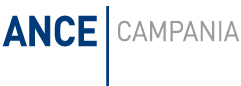 